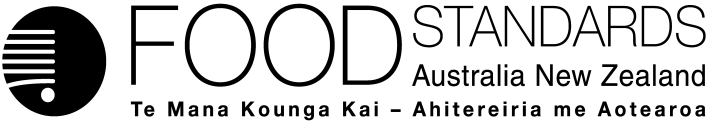 12 January 2018[36–18]Call for submissions – Proposal M1015Maximum Residue Limits (2017)FSANZ has assessed a proposal prepared to consider varying certain maximum residue limits (MRLs) in the Australia New Zealand Food Standards Code (the Code) and has prepared a draft food regulatory measure. Pursuant to section 61 of the Food Standards Australia New Zealand Act 1991 (FSANZ Act), FSANZ now calls for submissions to assist in consideration of the draft food regulatory measure.For information about making a submission, visit the FSANZ website at information for submitters.All submissions on applications and proposals will be published on our website. We will not publish material that we accept as confidential, but will record that such information is held. In-confidence submissions may be subject to release under the provisions of the Freedom of Information Act 1991. Submissions will be published as soon as possible after the end of the public comment period. Where large numbers of documents are involved, FSANZ will make these available on CD, rather than on the website.Under section 114 of the FSANZ Act, some information provided to FSANZ cannot be disclosed. More information about the disclosure of confidential commercial information is available on the FSANZ website at information for submitters.Submissions should be made in writing, be marked clearly with the word ‘Submission’ and quote the correct project number and name. While FSANZ accepts submissions in hard copy to our offices, it is more convenient to receive submissions electronically through the FSANZ website via the link on Calls for public comment. You can also email your submission directly to submissions@foodstandards.gov.au. There is no need to send a hard copy of your submission if you have submitted it by email or via the FSANZ website. FSANZ endeavours to formally acknowledge receipt of submissions within three business days.DEADLINE FOR SUBMISSIONS: 6pm (Canberra time) 26 February 2018Submissions received after this date will not be considered unless an extension had been given before the closing date. Extensions will only be granted due to extraordinary circumstances during the submission period. Any agreed extension will be notified on the FSANZ website and will apply to all submitters.Questions about making submissions or the application process can be sent to standards.management@foodstandards.gov.au. Hard copy submissions may be sent to one of the following addresses:Food Standards Australia New Zealand		Food Standards Australia New ZealandPO Box 5423		PO Box 10559KINGSTON ACT 2604		The Terrace WELLINGTON 6143AUSTRALIA		NEW ZEALANDTel +61 2 6271 2222		Tel +64 4 978 5630Table of contentsExecutive summary	31	Introduction	41.1	The Proposal	41.2	The current standard	41.3	Reasons for preparing the Proposal	41.3.1	Codex Alimentarius Commission Standards	51.4	Procedure for assessment	52	Summary of the assessment	62.1	Risk assessment	62.1.1	Assessment for establishment of All other foods except animal food commodities MRLs	62.2	Risk management	72.2.1	Impacts on imported foods due to MRL variations proposed by the APVMA	72.3	Risk communication	72.3.1	Consultation	72.3.2	World Trade Organization (WTO)	82.4	FSANZ Act assessment requirements	82.4.1	Section 59	82.4.2	Subsection 18(1)	92.4.3	Subsection 18(2) considerations	93	Draft variation	10Attachment A – Draft variation to the Australia New Zealand Food Standards Code	11Attachment B – Draft Explanatory Statement	21Supporting documentsThe following document which informed the assessment of this Proposal is available on the FSANZ website at: http://www.foodstandards.gov.au/code/proposals/Pages/M1015Maximum-Residue-Limits-(2017).aspxSupporting Document 1 (SD1)	Proposed MRL changes, origin of requests, comparisons with Codex and dietary exposure estimates for the Australian population.Executive summaryThis document details FSANZ’s assessment of a Proposal to incorporate maximum residue limits (MRLs) for agricultural and veterinary (agvet) chemicals in the Food Standards Code (the Code). MRLs are legal limits and apply to all foods sold in Australia. They are determined through good agricultural practice based on the amount of a chemical that is needed to control pests and/or diseases. The dietary exposure of the Australian population that may arise from the proposed MRLs in the food supply has been assessed. The assessment indicates that the proposed limits present negligible health and safety risks to consumers. Some of the MRLs considered in this Proposal have been requested by other parties to align the Code with international standards. FSANZ has also considered MRLs gazetted by the Australian Pesticides and Veterinary Medicines Authority (APVMA) and assessed whether an All other foods except animal food commodities MRL is appropriate for the chemicals requested. When FSANZ establishes an All other foods except animal food commodities MRL it follows protocols and principles established in a previous Proposal P1027 (Managing low-level agvet chemicals without maximum residue limits).1	Introduction1.1	The ProposalThe Proposal has been prepared to consider varying certain agvet MRLs in Schedule 20 of the Code. It includes considerations of MRL variations proposed by the APVMA, as well as MRL harmonisation requests from other interested parties including food importers. This Proposal is a routine process that proposes the sale of imported food with MRLs that may arise through the legitimate use of agvet chemicals for food production based on good agricultural practice (GAP). It also proposes that some agvet chemical MRLs be removed, reduced or increased as a result of amendments to the APVMA MRL Standard. 1.2	The current standardThe table to section S20—3 in Schedule 20 lists the MRLs for agvet chemicals which may occur in foods following their legitimate use in food production. MRLs prescribed in the Code constitute legal limits and apply to all foods sold in Australia, including imported foods. Some MRLs only apply to a specific food commodity while some apply to all foods other than animal food products. Food products containing residues with no listed MRLs or that exceed relevant MRLs in the Code cannot be legally sold in Australia. This ensures that residues of agvet chemicals in food are kept as low as possible, are consistent with their approved use, and are at levels assessed to be safe for human consumption.1.3	Reasons for preparing the ProposalThe Proposal varies MRLs in Schedule 20 to align with Codex standards and those of trading partners for food commodities to be imported to Australia. It also proposes MRL deletions, increases or reductions to conform with amendments made to the APVMA MRL Standard  (see Attachment B).The MRL changes requested in this Proposal were for 128 chemicals and 360 chemical-food commodity combinations and were submitted by 14 domestic and international stakeholders. The stakeholders were the following: Almond Board of California (USA)American Peanut Council (USA)Australian Pesticides and Veterinary Medicines AuthorityBASF Agricultural Solutions (USA)Bayer CropScience Pty Ltd (Australia)Bureau of Agricultural Commodity and Food Standards (Thailand)California Fresh Fruit Association (USA)California Table Grape Commission (USA)Cranberry Marketing Committee (USA)DuPont Pty Ltd (Australia)Food & Beverage Importers Association (Australia)Kumiai Chemical Industry Co., Ltd. (Japan)Monsanto AustraliaSyngenta Australia Pty LtdCountries that establish MRLs routinely use GAP and good veterinary practice to ensure the safety and quality of food and other agricultural products. However, agvet chemicals are used differently in different countries around the world, as pests, diseases and environmental factors differ and therefore use patterns may also vary. This means that residues in imported foods may legitimately differ from those in domestically produced foods.The proposed MRLs will permit the sale of foods containing established residues, protect public health and safety and minimise residues in foods consistent with the effective control of pests and diseases.The proposed MRLs may minimise trade disruption and extend consumer choice for a range of commodities. The proposed MRLs are listed in Supporting Document 1 (SD1). SD1 also includes information on the current status of the proposed MRLs in the Code, how the proposed MRLs compare with Codex limits and describe the dietary exposure estimates undertaken for Australian consumers. The appendix to SD1 provides summary information on the assessment of the requested chemicals for suitability to establish MRLS for All other foods except animal food commodities. It also lists the chemicals for which the MRLs proposed by FSANZ have been supported by the APVMA. 1.3.1	Codex Alimentarius Commission StandardsFSANZ may consider varying MRLs for agvet chemicals in food commodities, where interested parties or stakeholders have identified differences between the Code and relevant international standards.While the recognition of international standards and food trade issues are considered, the primary consideration in assessing a variation is the protection of public health and safety.SD1 lists MRLs proposed for inclusion in the Code based on the harmonisation requests, together with the corresponding Codex MRLs or those established in the country in which the food commodity is produced. 1.4	Procedure for assessmentThe Proposal is being assessed under the General Procedure for assessment of Proposals.2	Summary of the assessment2.1	Risk assessment The presence of residues of registered and approved agvet chemicals in food commodities at low levels should not represent an unacceptable risk to public health and safety if the chemical has been used according to label instructions. However, to ensure that this is the case, an assessment of the estimated short term and/or chronic dietary exposure to the chemical residue is undertaken to confirm that the estimated exposures are unlikely to exceed the relevant health-based guidance values (HBGVs) for the agvet chemical. To assess the public health and safety implications of chemical residues in food, FSANZ estimates the Australian population’s dietary exposure to agvet chemical residues from potentially treated foods in the diet and compares the dietary exposure with the relevant HBGVs, for example, the acceptable daily intake (ADI) or the acute reference dose (ARfD).The ADI and ARfD for individual agvet chemicals are currently established by the APVMA following an assessment of the toxicity of each chemical. In cases where an Australian ADI or ARfD has not been established, the ADI or ARfD adopted by the Joint Food and Agriculture Organization / World Health Organization Meeting on Pesticide Residues (JMPR) may be used for risk assessment purposes. FSANZ conducts and reviews DEAs using internationally recognised risk assessment methodologies. Variations to MRLs in the Code will not be supported where estimated dietary exposures to the residues of a chemical indicate a potential public health and safety risk for the Australian population or a population subgroup.The steps undertaken in conducting a DEA are:determine the residues of an agvet chemical in a treated food commodity;estimate dietary exposure to a chemical from relevant foods, using chemical residue data and food consumption data from Australian national nutrition surveys; andcomplete a risk characterisation by comparing the estimated dietary exposures to the relevant HBGVs.A summary of the dietary exposure estimates for each agvet chemical and related food commodity included in this proposal is provided in SD1. The dietary exposure estimates indicate that the proposed MRLs pose negligible chronic and acute health and safety risks to Australian consumers.2.1.1	Assessment for establishment of All other foods except animal food commodities MRLsFollowing the gazettal of Proposal P1027 in January 2017, the risk assessment of the chemicals considered in Proposal M1015 included an additional assessment for suitability to establish All other foods except animal food commodities MRLs according to the principles agreed by FSANZ and the APVMA in P1027. A list of the proposed All other foods except animal commodities MRLs for each chemical considered, together with the details of the assessment and other relevant information is provided in the appendix to SD1.2.2	Risk managementFSANZ is committed to maintaining MRLs that may legitimately occur in food commodities following their prescribed use in food production and to ensure that such food may be legally sold. The safety of the residues in the context of the Australian diet is a key consideration. FSANZ will only approve variations to MRLs in the Code where the risk assessment concludes that the estimated dietary exposures are within the relevant HBGVs. FSANZ may consider including MRLs consistent with those established by a trading partner in circumstances where the risk assessment shows they do not present health and safety concerns to consumers. As noted above, the dietary exposure estimates undertaken for each of the proposed MRLs indicate that they will pose negligible chronic and acute health and safety risks to Australian consumers. In these circumstances, and for the reasons outlined in this consultation paper, preparation of a draft variation to include the proposed MRLs in the Code is an appropriate risk management approach.2.2.1	Impacts on imported foods due to MRL variations proposed by the APVMADeleting or reducing MRLs may affect imported foods containing residues that currently comply with existing MRLs. In cases where the MRL deletions are proposed by the APVMA, these MRLs are no longer required for domestically produced food.FSANZ is committed to ensuring that the implications of MRL variations proposed by the APVMA are considered. FSANZ will consider amending the proposed MRL variations to allow the sale of imported food, where such MRLs are supported by adequate data or information demonstrating that the residues are legitimate and likely to occur. To help identify possible impacts on imported foods, the deletion and reduction of MRLs proposed by the APVMA which are not yet listed in the current version of Schedule 20 are included in SD1. FSANZ requests comment on any possible ramifications for imported foods of the proposed variations with supporting evidence where applicable.2.3	Risk communication 2.3.1	ConsultationConsultation is a key part of FSANZ’s standards development process. FSANZ has adopted a communication strategy for this Proposal that focuses on alerting the community to the proposed changes. FSANZ has published details about the proposed changes, and will publish submissions received and subsequent reports on its website. All calls for submissions are notified via the FSANZ Notification Circular, media release and through FSANZ’s social media tools and Food Standards News. Subscribers and interested parties are also notified about the availability of reports for public comment.FSANZ is seeking public comment on the draft variation to Schedule 20 (Attachment A). FSANZ is particularly interested in comments on any impacts (costs/benefits) likely to result from the proposed variations, potential impacts on imported foods, and any public health and safety considerations associated with the proposed changes.Individuals and organisations making submissions to this Proposal will be notified of the outcomes of the assessment. 2.3.2	World Trade Organization (WTO)As a member of the World Trade Organization (WTO), Australia is obliged to notify WTO members where proposed mandatory regulatory measures are inconsistent with any existing or imminent international standards, and the proposed measures may have a significant effect on trade.Amending MRLs in the table to section S20—3 may also have an effect on international trade. The MRLs constitute a mandatory requirement and apply to all food products of a particular class whether produced domestically or imported. Foods with agvet chemical residues not listed in Schedule 20 or that exceed the relevant MRLs listed in the Code cannot legally be sold in Australia. Therefore, a notification has been made to the WTO as required by Australia’s obligations under the WTO Sanitary and Phytosanitary Agreement to enable other WTO members to comment on the proposed amendments.2.4	FSANZ Act assessment requirementsIn assessing this Proposal and the subsequent development of a food regulatory measure, FSANZ has had regard to the following matters in section 59 of the FSANZ Act.2.4.1	Section 592.4.1.1	Consideration of costs and benefitsThe Office of Best Practice Regulation has provided a standing exemption (ID 12065) from preparing a Regulation Impact Statement for MRL proposals and applications. However, a limited impact analysis on different stakeholders is provided below.The direct and indirect benefits that would arise from a food regulatory measure developed or varied as a result of Proposal M1015 outweigh the costs to the community, industry and Government. The proposed MRL variations benefit growers and producers, state and territory agencies and the Australian Government in that they serve to further harmonise agricultural and food standards. Achieving consistency between agricultural and food legislation assists in the efficient enforcement of regulations and minimises compliance costs to primary producers.Food importers may benefit from the additional or increased MRLs following approval of the proposed draft variations. Consumers may benefit because the proposed variations extend the options to source a wider variety of safe foods. Conversely, importers and consequently consumers may be disadvantaged where proposed additional or increased MRLs are not progressed as this may unnecessarily limit the variety of certain foods.Any MRL deletions or reductions have the potential to restrict importation of foods and could potentially result in higher food prices and a reduced product range available to consumers. However, if a need is identified through consultation, there is scope under current processes to retain specific MRLs for imported foods where the residues do not present a health risk to consumers, and there is a legitimate Codex or trading partner MRL.2.4.1.2	Other measuresThere are no other measures (whether available to FSANZ or not) that would be more cost-effective than a food regulatory measure developed or varied as a result of the Proposal.2.4.1.3	Any relevant New Zealand standardsThe Agreement between the Governments of Australia and New Zealand concerning a Joint Food Standards System (the Treaty) excludes MRLs for agvet chemicals in food from the system that sets joint food standards. Australia and New Zealand, therefore, independently and separately develop MRLs for agvet chemicals in food commodities. However, under the Trans-Tasman Mutual Recognition Arrangement (TTMRA), Australia and New Zealand accept food commodities that are legal for sale in each country, regardless of the sale-related regulatory requirements in the individual country. Under the New Zealand MRL Standard, agvet chemical residues in food must comply with the specific MRLs listed in the Standard. The New Zealand MRL Standard also includes a provision for a general default MRL of 0.1 mg/kg for agvet chemical/ food commodity combinations not specifically listed.MRLs in the Code may differ from those in the New Zealand MRL Standard for a number of legitimate reasons including different use patterns of the chemicals.2.4.1.4	Any other relevant mattersOther relevant matters are considered below. 2.4.2	Subsection 18(1) FSANZ has also considered the three objectives in subsection 18(1) of the FSANZ Act during the assessment.2.4.2.1	Protection of public health and safetyFSANZ has reviewed the DEAs submitted by the APVMA for its requests and also conducted additional DEAs to assess the suitability of MRLs requested by other parties. Using the best available scientific data and internationally recognised risk assessment methodologies, FSANZ concluded that the proposed MRLs will pose negligible public health and safety risks to consumers.2.4.2.2	The provision of adequate food information to enable consumers to make informed choicesThis objective is not relevant to matters under consideration in the Proposal.2.4.2.3	The prevention of misleading or deceptive conductThis objective is not relevant to matters under consideration in the Proposal.2.4.3	Subsection 18(2) considerationsFSANZ has also had regard to:the need for standards to be based on risk analysis using the best available scientific evidenceThe proposed amendments are based on risk analysis that used the best available scientific evidence and internationally recognised risk assessment methodologies. FSANZ conducted a risk assessment which concluded that the estimated dietary exposures for each proposed MRL do not exceed relevant HBGVs. Thus the proposed MRLs pose negligible public health and safety risks to consumers. the promotion of consistency between domestic and international food standardsThe proposed changes would remove inconsistencies between agricultural and food standards and further align the Code with trading partner standards and Codex.the desirability of an efficient and internationally competitive food industryThe proposed changes will minimise potential costs to primary producers, rural and regional communities and importers in terms of permitting the sale of food containing legitimate levels of agvet residues.the promotion of fair trading in foodThis is addressed in section 2.4.1.1.any written policy guidelines formulated by the Forum on Food RegulationFSANZ had regard to the Forum’s Policy Guideline on the Regulation of Residues of Agricultural and Veterinary Chemicals in Food. It forms a framework for the consideration of alternative approaches to address issues surrounding the regulation of residues of agricultural and veterinary chemicals in food.3	Draft variationThe draft variation to the Code is at Attachment A.A draft explanatory statement is at Attachment B. An explanatory statement is required to accompany an instrument if it is lodged on the Federal Register of Legislation. AttachmentsA.	Draft variation to the Australia New Zealand Food Standards Code B.	Draft Explanatory Statement Attachment A – Draft variation to the Australia New Zealand Food Standards Code 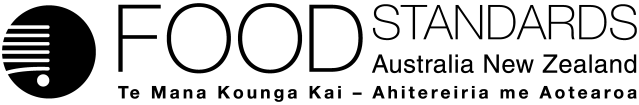 Food Standards (Proposal M1015 – Maximum Residue Limits (2017)) VariationThe Board of Food Standards Australia New Zealand gives notice of the making of this variation under section 92 of the Food Standards Australia New Zealand Act 1991. This variation commences on the date specified in clause 3 of this variation.Dated [To be completed by Delegate] Dr Scott Crerar, General Manager – Science and Risk Assessment BranchDelegate of the Board of Food Standards Australia New ZealandNote: This variation will be published in the Commonwealth of Australia Gazette No. FSC XX on XX Month 20XX. This means that this date is the gazettal date for the purposes of clause 3 of the variation. 1	NameThis instrument is the Food Standards (Proposal M1015 – Maximum Residue Limits (2017)) Variation.2	Variation to a standard in the Australia New Zealand Food Standards CodeThe Schedule varies a Standard in the Australia New Zealand Food Standards Code.3	CommencementThe variation commences on the date of gazettal.Schedule[1]	The table to section S20—3 in Schedule 20 is varied by[1.1]	omitting all entries for the following chemicals [1.2]	inserting in alphabetical order[1.3]	omitting from each of the following chemicals, the foods and associated MRLs[1.4]	inserting for each of the following chemicals, the foods and associated MRLs in alphabetical order[1.5]	omitting for each of the following chemicals, the maximum residue limit for the food and substitutingAttachment B – Draft Explanatory Statement1.	AuthoritySection 13 of the Food Standards Australia New Zealand Act 1991 (the FSANZ Act) provides that the functions of Food Standards Australia New Zealand (the Authority) include the development of standards and variations of standards for inclusion in the Australia New Zealand Food Standards Code (the Code).Division 2 of Part 3 of the FSANZ Act specifies that the Authority may prepare a proposal for the development or variation of food regulatory measures, including standards. This Division also stipulates the procedure for considering a proposal for the development or variation of food regulatory measures. FSANZ prepared Proposal M1015 to amend certain maximum residue limits (MRLs) in the Code for residues of agricultural and veterinary chemicals that may occur in food. The Authority considered the Proposal in accordance with Division 2 of Part 3 and has prepared a draft Standard. 2.	Purpose The purpose of this proposed variation to the table to section S20—3 in Schedule 20 is to vary MRLs for residues of agricultural or veterinary chemicals in food. The table to section S20—3 lists the MRLs for agricultural and veterinary chemical residues which may occur in foods. If an MRL is not listed for a particular agricultural or veterinary chemical/food combination, there must be no detectable residues of that chemical in that food. This general prohibition means that, in the absence of the relevant MRL in the Code, food may not be sold where there are detectable residues.MRL variations may be required to permit the sale of foods containing legitimate residues. These are technical amendments following changes in use patterns of agricultural and veterinary chemicals available to chemical product users. These changes include both the development of new products and crop uses, and the withdrawal of older products following review. In regard to Australia’s WTO obligations, MRLs may be harmonised with international or trading partner standards. Internationally, farmers face different pest and disease pressures, agricultural and veterinary chemical use patterns and the legitimate residues in food associated with these uses may vary accordingly.A dietary exposure assessment is conducted before MRLs are varied to ensure that proposed limits pose negligible public health and safety concerns to consumers.3.	Documents incorporated by referenceThe variations to food regulatory measures do not incorporate any documents by reference.4.	ConsultationIn accordance with the procedure in Division 2 of Part 3 of the FSANZ Act, the Authority’s consideration of Proposal M1015 will include one round of public consultation following an assessment and the preparation of a draft variation and associated assessment summary report. A Regulation Impact Statement was not required because the proposed variations are likely to have a minor impact on business and individuals. 5.	Statement of compatibility with human rightsThis instrument is exempt from the requirements for a statement of compatibility with human rights as it is a non-disallowable instrument under section 94 of the FSANZ Act.6.	VariationItem [1.1] omits the chemical Chlorfluazuron with the commodities and associated MRLs. This chemical is deleted as the result of chemical review undertaken by the APVMA. Item [1.2] inserts chemicals not currently listed. Item [1.3] omits the foods and associated MRLs for the chemicals listed. Item [1.4] inserts the foods and associated MRLs for the chemicals listed. Item [1.5] omits the foods and associated MRLs for the chemicals listed, replacing them with new limits. Agvet chemical: ChlorfluazuronPermitted residue: ChlorfluazuronAgvet chemical: AcetochlorAgvet chemical: AcetochlorPermitted residue: Sum of compounds hydrolysable with base to 2-ethyl-6-methylaniline (EMA) and 2-(1-hydroxyethyl)-6-methylaniline (HEMA), expressed in terms of acetochlorPermitted residue: Sum of compounds hydrolysable with base to 2-ethyl-6-methylaniline (EMA) and 2-(1-hydroxyethyl)-6-methylaniline (HEMA), expressed in terms of acetochlorPeanut0.2Agvet chemical: IsofetamidAgvet chemical: IsofetamidAgvet chemical: IsofetamidPermitted residue: IsofetamidPermitted residue: IsofetamidPermitted residue: IsofetamidAlmonds0.01Grape3Agvet chemical: TeflubenzuronAgvet chemical: TeflubenzuronPermitted residue: TeflubenzuronPermitted residue: TeflubenzuronCoffee bean0.3Agvet chemical: AldicarbAgvet chemical: AldicarbAgvet chemical: AldicarbPermitted residue: Sum of aldicarb, its sulfoxide and its sulfone, expressed as aldicarbPermitted residue: Sum of aldicarb, its sulfoxide and its sulfone, expressed as aldicarbPermitted residue: Sum of aldicarb, its sulfoxide and its sulfone, expressed as aldicarbCitrus fruits0.050.05Cotton seed*0.05Edible offal (mammalian) *0.01Meat (mammalian)*0.01Milks*0.01Sugar cane*0.02Agvet chemical: AmitrazAgvet chemical: AmitrazPermitted residue: Sum of amitraz and N-(2,4-dimethylphenyl)-n′-methylformamidine, expressed as N-(2,4-dimethylphenyl)-N′-methylformamidinePermitted residue: Sum of amitraz and N-(2,4-dimethylphenyl)-n′-methylformamidine, expressed as N-(2,4-dimethylphenyl)-N′-methylformamidineApple0.5Stone fruits [except cherries]0.5Agvet chemical: AmitroleAgvet chemical: AmitrolePermitted residue: AmitrolePermitted residue: AmitroleBlueberriesT*0.01Agvet chemical: BitertanolAgvet chemical: BitertanolPermitted residue: BitertanolPermitted residue: BitertanolStrawberry*0.05Agvet chemical: CarbofuranAgvet chemical: CarbofuranPermitted residue: Sum of carbofuran and 3-hydroxycarbofuran, expressed as carbofuranPermitted residue: Sum of carbofuran and 3-hydroxycarbofuran, expressed as carbofuranGarlicT0.1Agvet chemical: Chlorpyrifos-methylAgvet chemical: Chlorpyrifos-methylPermitted residue: Chlorpyrifos-methylPermitted residue: Chlorpyrifos-methylRice0.1Agvet chemical: DicambaAgvet chemical: DicambaPermitted residue: DicambaPermitted residue: DicambaCereal grains*0.05Agvet chemical: DifenoconazoleAgvet chemical: DifenoconazolePermitted residue: DifenoconazolePermitted residue: DifenoconazoleCherries2.5Agvet chemical: DiflubenzuronAgvet chemical: DiflubenzuronPermitted residue: DiflubenzuronPermitted residue: DiflubenzuronCereal grainsT2Wheat bran, unprocessedT5Agvet chemical: DiflufenicanAgvet chemical: DiflufenicanPermitted residue: DiflufenicanPermitted residue: DiflufenicanMeat (mammalian)0.01Agvet chemical: DithiocarbamatesAgvet chemical: DithiocarbamatesPermitted residue: Total dithiocarbamates, determined as carbon disulphide evolved during acid digestion and expressed as milligrams of carbon disulphide per kilogram of food Permitted residue: Total dithiocarbamates, determined as carbon disulphide evolved during acid digestion and expressed as milligrams of carbon disulphide per kilogram of food Coconut5Coffee beans5HopsT10Macadamia nuts*0.2Pomegranate3SwedeT1Turnip, gardenT1WasabiT2Agvet chemical: EndothalAgvet chemical: EndothalPermitted residue: EndothalPermitted residue: EndothalAll other foods except animal food commodities 0.01Cotton Seed 0.1Potato0.1Agvet chemical: FenarimolAgvet chemical: FenarimolPermitted residue: FenarimolPermitted residue: FenarimolAll other foods except animal food commodities 0.05Berries and other small fruits [except grapes]T0.1Fruiting vegetables, cucurbits0.2Grapes0.1Pome fruits0.2Agvet chemical: FenbuconazoleAgvet chemical: FenbuconazolePermitted residue: FenbuconazolePermitted residue: FenbuconazoleStone fruits [except nectarine]1Agvet chemical: Fenbutatin oxideAgvet chemical: Fenbutatin oxidePermitted residue: Bis[tris(2-methyl-2-phenylpropyl)tin]-oxidePermitted residue: Bis[tris(2-methyl-2-phenylpropyl)tin]-oxideFigT10Agvet chemical: FenitrothionAgvet chemical: FenitrothionPermitted residue: FenitrothionPermitted residue: FenitrothionFruit [except as otherwise listed under this chemical]0.1Vegetables [except as otherwise listed under this chemical]0.1Agvet chemical: FipronilAgvet chemical: FipronilPermitted residue: Sum of fipronil, the sulphenyl metabolite (5-amino-1-[2,6-dichloro-4-(trifluoromethyl)phenyl]-4-[(trifluoromethyl) sulphenyl]-1H-pyrazole-3-carbonitrile), the sulphonyl metabolite (5-amino-1-[2,6-dichloro-4-(trifluoromethyl)phenyl]-4-[(trifluoromethyl)sulphonyl]-1H-pyrazole-3-carbonitrile), and the trifluoromethyl metabolite (5-amino-4-trifluoromethyl-1-[2,6-dichloro-4-(trifluoromethyl)phenyl]-1H-pyrazole-3-carbonitrile)Permitted residue: Sum of fipronil, the sulphenyl metabolite (5-amino-1-[2,6-dichloro-4-(trifluoromethyl)phenyl]-4-[(trifluoromethyl) sulphenyl]-1H-pyrazole-3-carbonitrile), the sulphonyl metabolite (5-amino-1-[2,6-dichloro-4-(trifluoromethyl)phenyl]-4-[(trifluoromethyl)sulphonyl]-1H-pyrazole-3-carbonitrile), and the trifluoromethyl metabolite (5-amino-4-trifluoromethyl-1-[2,6-dichloro-4-(trifluoromethyl)phenyl]-1H-pyrazole-3-carbonitrile)BergamotT0.1Burnet, saladT0.1 ChervilT0.1Coriander (leaves, roots, stems)T0.1Coriander, seedT0.1Dill, seedT0.1Fennel, seedT0.1HerbsT0.1Kaffir lime leavesT0.1Lemon grassT0.1Lemon verbena (fresh weight)T0.1MizunaT0.1PeanutT*0.01Peanut oil, crudeT*0.01PecanT*0.01Peppers, sweetT0.1Pome fruitsT*0.01Rucola (rocket)T0.1Agvet chemical: FlorfenicolAgvet chemical: FlorfenicolPermitted residue: Sum of florfenicol and its metabolites florfenicol alcohol, florfenicol oxamic acid, monochloroflorfenicol and florfenicol amine expressed as florfenicol aminePermitted residue: Sum of florfenicol and its metabolites florfenicol alcohol, florfenicol oxamic acid, monochloroflorfenicol and florfenicol amine expressed as florfenicol amineFishT0.5Agvet chemical: IprodioneAgvet chemical: IprodionePermitted residue: IprodionePermitted residue: IprodioneCabbages, headT*0.05Cauliflower T*0.05Agvet chemical: LevamisoleAgvet chemical: LevamisolePermitted residue: LevamisolePermitted residue: LevamisoleGoat milk0.1Agvet chemical: MaldisonAgvet chemical: MaldisonPermitted residue: MaldisonPermitted residue: MaldisonChard (silver beet)0.5Oilseed [except peanut]T10Peanut8Root and tuber vegetables0.5Turnip, garden0.5Vegetables [except beans (dry); cauliflower; chard; cucumber; fruiting vegetables, other than cucurbits; garden pea; kale; kohlrabi; lentil (dry); onion, Welsh; root and tuber vegetables; shallot; spring onion; turnip, garden]2Agvet chemical: MetalaxylAgvet chemical: MetalaxylPermitted residue: MetalaxylPermitted residue: MetalaxylCoriander (leaves, roots, stems)2DurianT0.5Herbs [except chives; thyme] T0.3Kaffir lime leavesT0.3Lemon grassT0.3Lemon verbena (dry leaves)T0.3Rose and dianthus (edible flowers) T0.3Thyme T0.5Turmeric, rootT0.1Agvet chemical: MethidathionAgvet chemical: MethidathionPermitted residue: MethidathionPermitted residue: MethidathionBrassica (cole or cabbage) vegetables, head cabbages, flowerhead brassicas0.1DateT*0.01Date, dried or dried and candiedT*0.01Fruiting vegetables, other than cucurbits0.1Lettuce, head1Lettuce, leaf1Longan0.1Olive oil, crudeT2OlivesT1Pulses0.1Root and tuber vegetables*0.01Strawberry*0.01Vegetables [except garlic; lettuce, head; lettuce, leaf; onion, bulb; root and tuber vegetables]0.1Agvet chemical: MethomylAgvet chemical: MethomylPermitted residue: MethomylPermitted residue: MethomylBlackberries2Coffee beansT1FigT0.7Fruiting vegetables, other than cucurbits [except peppers]1Guava3HerbsT10Leafy vegetables [except chard; lettuce, head; lettuce, leaf]1Nectarine1Peach1Plantago ovata seed0.05Tree tomato (tamarillo)T1Agvet chemical: NaledAgvet chemical: NaledPermitted residue: Sum of naled and dichlorvos, expressed as naledPermitted residue: Sum of naled and dichlorvos, expressed as naledCotton seed T*0.02Edible offal (mammalian)T*0.05Meat (mammalian)T*0.05MilksT*0.05Agvet chemical: OxadixylAgvet chemical: OxadixylPermitted residue: OxadixylPermitted residue: OxadixylLettuce, head1Lettuce, leaf1Agvet chemical: PebulateAgvet chemical: PebulatePermitted residue: PebulatePermitted residue: PebulateFruiting vegetables, other than cucurbits*0.1Agvet chemical: PermethrinAgvet chemical: PermethrinPermitted residue: Permethrin, sum of isomers Permitted residue: Permethrin, sum of isomers Cotton seed0.2Fruiting vegetables, cucurbits0.2Galangal, rhizomesT5Kiwifruit2Lupin (dry)0.1Mung bean (dry)0.1Soya bean (dry)0.1Sunflower seed0.2Turmeric, rootT5Agvet chemical: PhorateAgvet chemical: PhoratePermitted residue: Sum of phorate, its oxygen analogue, and their sulfoxides and sulfones, expressed as phoratePermitted residue: Sum of phorate, its oxygen analogue, and their sulfoxides and sulfones, expressed as phorateVegetables0.5Agvet chemical: Phosphorous acidAgvet chemical: Phosphorous acidPermitted residue: Phosphorous acidPermitted residue: Phosphorous acidBerries and other small fruits [except riberries; strawberry]T50Agvet chemical: PirimicarbAgvet chemical: PirimicarbPermitted residue: Sum of pirimicarb, demethyl-pirimicarb and the N-formyl-(methylamino) analogue (demethylformamido-pirimicarb), expressed as pirimicarbPermitted residue: Sum of pirimicarb, demethyl-pirimicarb and the N-formyl-(methylamino) analogue (demethylformamido-pirimicarb), expressed as pirimicarbCoriander (leaves, roots, stems)T20HerbsT20Hops, dry0.5Lemon balmT20Agvet chemical: PropachlorAgvet chemical: PropachlorPermitted residue: Sum of propachlor and metabolites hydrolysable to N-isopropylaniline, expressed as propachlorPermitted residue: Sum of propachlor and metabolites hydrolysable to N-isopropylaniline, expressed as propachlorGarlic2.5Agvet chemical: ProthiofosAgvet chemical: ProthiofosPermitted residue: ProthiofosPermitted residue: ProthiofosGrapes2Pome fruits0.05Agvet chemical: PyriproxyfenAgvet chemical: PyriproxyfenPermitted residue: PyriproxyfenPermitted residue: PyriproxyfenCoffee beans0.1Passionfruit0.1Agvet chemical: PyroxasulfoneAgvet chemical: PyroxasulfoneAgvet chemical: PyroxasulfonePermitted residue—commodities of plant origin: Sum of pyroxasulfone and (5-difluoromethoxy-1-methyl-3-trifluoromethyl-1H-pyrazol-4-yl)methanesulfonic acid, expressed as pyroxasulfone Permitted residue—commodities of plant origin: Sum of pyroxasulfone and (5-difluoromethoxy-1-methyl-3-trifluoromethyl-1H-pyrazol-4-yl)methanesulfonic acid, expressed as pyroxasulfone Permitted residue—commodities of plant origin: Sum of pyroxasulfone and (5-difluoromethoxy-1-methyl-3-trifluoromethyl-1H-pyrazol-4-yl)methanesulfonic acid, expressed as pyroxasulfone Permitted residue—commodities of animal origin: 5-Difluoromethoxy-1-methyl-3-trifluoromethyl-1H-pyrazole-4-carboxylic acid, expressed as pyroxasulfone Permitted residue—commodities of animal origin: 5-Difluoromethoxy-1-methyl-3-trifluoromethyl-1H-pyrazole-4-carboxylic acid, expressed as pyroxasulfone Permitted residue—commodities of animal origin: 5-Difluoromethoxy-1-methyl-3-trifluoromethyl-1H-pyrazole-4-carboxylic acid, expressed as pyroxasulfone Cereal grains*0.01*0.01Agvet chemical: SpinosadAgvet chemical: SpinosadPermitted residue: Sum of spinosyn A and spinosyn DPermitted residue: Sum of spinosyn A and spinosyn DHerbs5Safflower seedT*0.01Agvet chemical: ThiodicarbAgvet chemical: ThiodicarbPermitted residue: Sum of thiodicarb and methomyl, expressed as thiodicarbPermitted residue: Sum of thiodicarb and methomyl, expressed as thiodicarbPeppers, sweetT5SorghumT0.5Agvet chemical: TrichlorfonAgvet chemical: TrichlorfonPermitted residue: TrichlorfonPermitted residue: TrichlorfonTree nuts0.1Agvet chemical: TridemorphAgvet chemical: TridemorphPermitted residue: TridemorphPermitted residue: TridemorphBananaT*0.05Barley0.1Fruiting vegetables, cucurbits0.1Agvet chemical: TylosinAgvet chemical: TylosinPermitted residue: Tylosin APermitted residue: Tylosin AFish muscleT*0.002Agvet chemical: 2,4-DBAgvet chemical: 2,4-DBPermitted residue: 2,4-DBPermitted residue: 2,4-DBPeanut0.2Agvet chemical: AcetamipridAgvet chemical: AcetamipridAgvet chemical: AcetamipridPermitted residue—commodities of plant origin: Acetamiprid Permitted residue—commodities of plant origin: Acetamiprid Permitted residue—commodities of plant origin: Acetamiprid Permitted residue—commodities of animal origin: Sum of acetamiprid and N-demethyl acetamiprid ((E)-N1-[(6-chloro-3-pyridyl)methyl]-N2-cyanoacetamidine), expressed as acetamiprid Permitted residue—commodities of animal origin: Sum of acetamiprid and N-demethyl acetamiprid ((E)-N1-[(6-chloro-3-pyridyl)methyl]-N2-cyanoacetamidine), expressed as acetamiprid Permitted residue—commodities of animal origin: Sum of acetamiprid and N-demethyl acetamiprid ((E)-N1-[(6-chloro-3-pyridyl)methyl]-N2-cyanoacetamidine), expressed as acetamiprid Almonds0.10.1Currants, black, red, white22Agvet chemical: AldicarbAgvet chemical: AldicarbPermitted residue: Sum of aldicarb, its sulfoxide and its sulfone, expressed as aldicarbPermitted residue: Sum of aldicarb, its sulfoxide and its sulfone, expressed as aldicarbPeanut0.05Agvet chemical: AmetoctradinAgvet chemical: AmetoctradinAgvet chemical: AmetoctradinPermitted residue—commodities of plant origin: Ametoctradin Permitted residue—commodities of plant origin: Ametoctradin Permitted residue—commodities of plant origin: Ametoctradin Permitted residue—commodities of animal origin: Sum of ametoctradin and 6-(7-amino-5-ethyl [1,2,4] triazolo [1,5-a]pyrimidin-6-yl) hexanoic acid Permitted residue—commodities of animal origin: Sum of ametoctradin and 6-(7-amino-5-ethyl [1,2,4] triazolo [1,5-a]pyrimidin-6-yl) hexanoic acid Permitted residue—commodities of animal origin: Sum of ametoctradin and 6-(7-amino-5-ethyl [1,2,4] triazolo [1,5-a]pyrimidin-6-yl) hexanoic acid Leek55Agvet chemical: AzoxystrobinAgvet chemical: AzoxystrobinPermitted residue: AzoxystrobinPermitted residue: AzoxystrobinRhubarb0.6Agvet chemical: BenzovindiflupyrAgvet chemical: BenzovindiflupyrPermitted residue: BenzovindiflupyrPermitted residue: BenzovindiflupyrPeanut0.01Agvet chemical: BuprofezinAgvet chemical: BuprofezinPermitted residue: BuprofezinPermitted residue: BuprofezinAlmonds0.05Agvet chemical: CarbendazimAgvet chemical: CarbendazimPermitted residue: Sum of carbendazim and 2-aminobenzimidazole, expressed as carbendazimPermitted residue: Sum of carbendazim and 2-aminobenzimidazole, expressed as carbendazimCurrants, black, red, white0.1Raspberries, red, black0.1Rhubarb0.1Agvet chemical: ChlorpyrifosAgvet chemical: ChlorpyrifosPermitted residue: ChlorpyrifosPermitted residue: ChlorpyrifosRaspberries, red, black0.01Agvet chemical: ClofentezineAgvet chemical: ClofentezinePermitted residue: ClofentezinePermitted residue: ClofentezineAll other foods except animal food commodities0.02Strawberry2Agvet chemical: ClothianidinAgvet chemical: ClothianidinPermitted residue: ClothianidinPermitted residue: ClothianidinAlmonds0.01Agvet chemical: CyhalothrinAgvet chemical: CyhalothrinPermitted residue: Cyhalothrin, sum of isomersPermitted residue: Cyhalothrin, sum of isomersAlmonds0.05Asparagus0.02Peanut0.05Agvet chemical: DicambaAgvet chemical: DicambaPermitted residue: DicambaPermitted residue: DicambaCereal grains [except maize]*0.05Cotton seed3 Maize0.1Agvet chemical: DifenoconazoleAgvet chemical: DifenoconazolePermitted residue: DifenoconazolePermitted residue: DifenoconazoleAll other foods except animal food commodities0.02Almonds0.03Stone fruits2.5Agvet chemical: DiflubenzuronAgvet chemical: DiflubenzuronPermitted residue: DiflubenzuronPermitted residue: DiflubenzuronAlmonds0.2Peanut0.1Agvet chemical: DiflufenicanAgvet chemical: DiflufenicanPermitted residue: DiflufenicanPermitted residue: DiflufenicanAll other foods except animal food commodities0.01Meat (mammalian) (in the fat)0.05Agvet chemical: Dimethenamid-PAgvet chemical: Dimethenamid-PPermitted residue: Sum of dimethenamid-P and its (R)-isomerPermitted residue: Sum of dimethenamid-P and its (R)-isomerPeanut0.01Agvet chemical: DithiocarbamatesAgvet chemical: DithiocarbamatesPermitted residue: Total dithiocarbamates, determined as carbon disulphide evolved during acid digestion and expressed as milligrams of carbon disulphide per kilogram of foodPermitted residue: Total dithiocarbamates, determined as carbon disulphide evolved during acid digestion and expressed as milligrams of carbon disulphide per kilogram of foodPeppers, chili (dry)20Agvet chemical: DodineAgvet chemical: DodinePermitted residue: DodinePermitted residue: DodineAlmonds0.3Peanut0.013Agvet chemical: EmamectinAgvet chemical: EmamectinPermitted residue: Sum of emamectin B1a and emamectin B1bPermitted residue: Sum of emamectin B1a and emamectin B1bAll other foods except animal food commodities0.005Almonds0.02Agvet chemical: EtoxazoleAgvet chemical: EtoxazolePermitted residue: EtoxazolePermitted residue: EtoxazoleStrawberry0.2Agvet chemical: FenbuconazoleAgvet chemical: FenbuconazolePermitted residue: FenbuconazolePermitted residue: FenbuconazoleAll other foods except animal food commodities0.02Almonds0.05Agvet chemical: FenpropathrinAgvet chemical: FenpropathrinPermitted residue: FenpropathrinPermitted residue: FenpropathrinPeanut0.01Agvet chemical: FenpyrazamineAgvet chemical: FenpyrazaminePermitted residue: FenpyrazaminePermitted residue: FenpyrazamineAll other foods except animal food commodities0.02Raspberries, red, black5Agvet chemical: FenpyroximateAgvet chemical: FenpyroximatePermitted residue: FenpyroximatePermitted residue: FenpyroximateAlmonds0.1Agvet chemical: FluazinamAgvet chemical: FluazinamPermitted residue: FluazinamPermitted residue: FluazinamPeanut0.02Agvet chemical: FlumioxazinAgvet chemical: FlumioxazinPermitted residue: FlumioxazinPermitted residue: FlumioxazinCranberry0.07Agvet chemical: FluopyramAgvet chemical: FluopyramAgvet chemical: FluopyramPermitted residue—commodities of plant origin: Fluopyram Permitted residue—commodities of plant origin: Fluopyram Permitted residue—commodities of plant origin: Fluopyram Permitted residue—commodities of animal origin: Sum of fluopyram and 2-(trifluoromethyl)-benzamide, expressed as fluopyram Permitted residue—commodities of animal origin: Sum of fluopyram and 2-(trifluoromethyl)-benzamide, expressed as fluopyram Permitted residue—commodities of animal origin: Sum of fluopyram and 2-(trifluoromethyl)-benzamide, expressed as fluopyram Raspberries, red, black33Agvet chemical: FluxapyroxadAgvet chemical: FluxapyroxadPermitted residue: FluxapyroxadPermitted residue: FluxapyroxadBanana3Coffee beans0.2Papaya (pawpaw)0.5Agvet chemical: Fosetyl-aluminiumAgvet chemical: Fosetyl-aluminiumPermitted residue: Fosetyl-aluminiumPermitted residue: Fosetyl-aluminiumRaspberries, red, black100Agvet chemical: IpconazoleAgvet chemical: IpconazolePermitted residue: IpconazolePermitted residue: IpconazolePeanut0.01Agvet chemical: MaldisonAgvet chemical: MaldisonPermitted residue: MaldisonPermitted residue: MaldisonBrassica (cole or cabbage) vegetables, head cabbages, flowerhead brassicas [except cauliflower; kohlrabi]2Brassica leafy vegetables [except kale]2Carrot0.5Celery2Fruiting vegetables, cucurbits [except cucumber]2Leek2Legume vegetable [except garden pea]2Lettuce, head2Lettuce, leaf2Linseed10Onion, bulb2Pulses [except beans (dry); lentils (dry)]2Rape seed10Safflower seed10Sunflower seed10Agvet chemical: MCPAAgvet chemical: MCPAPermitted residue: MCPAPermitted residue: MCPACherry0.05Agvet chemical: MepanipyrimAgvet chemical: MepanipyrimPermitted residue: MepanipyrimPermitted residue: MepanipyrimRaspberries, red, black4Agvet chemical: MesotrioneAgvet chemical: MesotrionePermitted residue: MesotrionePermitted residue: MesotrioneAlmonds0.01Agvet chemical: MetalaxylAgvet chemical: MetalaxylPermitted residue: MetalaxylPermitted residue: MetalaxylAlmonds0.5Peanut0.2Agvet chemical: MetconazoleAgvet chemical: MetconazolePermitted residue: MetconazolePermitted residue: MetconazoleAlmonds0.04Agvet chemical: MethidathionAgvet chemical: MethidathionPermitted residue: MethidathionPermitted residue: MethidathionAll other foods except animal food commodities0.02Eggplant0.1PeppersT0.1Persimmon, American0.5Potato*0.01Agvet chemical: MethomyAgvet chemical: MethomyPermitted residue: MethomyPermitted residue: MethomyFruiting vegetables, other than cucurbits [except peppers; sweet corn (corn-on-the-cob)]1ParsleyT10Stone fruits [except cherries]1Agvet chemical: MetrafenoneAgvet chemical: MetrafenonePermitted residue: MetrafenonePermitted residue: MetrafenoneAll other foods except animal food commodities0.05Oats0.6Agvet chemical: OxadixylAgvet chemical: OxadixylPermitted residue: OxadixylPermitted residue: OxadixylAll other foods except animal food commodities0.1Leafy vegetablesT5Agvet chemical: OxathiapiprolinAgvet chemical: OxathiapiprolinPermitted residue: OxathiapiprolinPermitted residue: OxathiapiprolinCitrus fruits0.06Citrus oil2Agvet chemical: PebulateAgvet chemical: PebulatePermitted residue: PebulatePermitted residue: PebulateTomato*0.1Agvet chemical: PenconazoleAgvet chemical: PenconazolePermitted residue: PenconazolePermitted residue: PenconazoleAll other foods except animal food commodities0.02Raspberries, red, black0.1Agvet chemical: PermethrinAgvet chemical: PermethrinPermitted residue: Permethrin, sum of isomersPermitted residue: Permethrin, sum of isomersAll other foods except animal food commodities0.05Almonds0.05Agvet chemical: PhorateAgvet chemical: PhoratePermitted residue: Sum of phorate, its oxygen analogue, and their sulfoxides and sulfones, expressed as phoratePermitted residue: Sum of phorate, its oxygen analogue, and their sulfoxides and sulfones, expressed as phorateBrassica (cole or cabbage) vegetables, flowerhead brassicas [except Brussels sprouts; broccoli; cauliflower; head cabbages] T*0.01Broccoli0.5Cabbages, head0.5Carrot0.5Cauliflower0.5CeleryT*0.01Coriander (leaves, roots, stems)T*0.01Eggplant0.5Leafy vegetablesT*0.01Onion, bulb0.5Onion, Welsh0.5ParsleyT*0.01Peppers0.5Potato0.5Shallot0.5Spring onion0.5Sweet potato0.5Tomato0.5Agvet chemical: PhosmetAgvet chemical: PhosmetPermitted residue: Sum of phosmet and its oxygen analogue, expressed as phosmetPermitted residue: Sum of phosmet and its oxygen analogue, expressed as phosmetCurrants, black, red, white2Agvet chemical: Phosphorous acidAgvet chemical: Phosphorous acidPermitted residue: Phosphorous acidPermitted residue: Phosphorous acidGrapes200Agvet chemical: Piperonyl butoxideAgvet chemical: Piperonyl butoxidePermitted residue: Piperonyl butoxidePermitted residue: Piperonyl butoxideAll other foods except animal food commodities0.5Herbs8Agvet chemical: ProfenofosAgvet chemical: ProfenofosPermitted residue: ProfenofosPermitted residue: ProfenofosAll other foods except animal food commodities0.02Peppers, chili3Peppers, chili (dry)20Agvet chemical: PropamocarbAgvet chemical: PropamocarbPermitted residue: Propamocarb (base)Permitted residue: Propamocarb (base)All other foods except animal food commodities0.1Agvet chemical: ProthioconazoleAgvet chemical: ProthioconazoleAgvet chemical: ProthioconazolePermitted residue—commodities of plant origin: Sum of prothioconazole and prothioconazole desthio (2-(1-chlorocyclopropyl)-1-(2-chlorophenyl)-3-(1H-1,2,4-triazol-1-yl)-propan-2-ol), expressed as prothioconazole Permitted residue—commodities of plant origin: Sum of prothioconazole and prothioconazole desthio (2-(1-chlorocyclopropyl)-1-(2-chlorophenyl)-3-(1H-1,2,4-triazol-1-yl)-propan-2-ol), expressed as prothioconazole Permitted residue—commodities of plant origin: Sum of prothioconazole and prothioconazole desthio (2-(1-chlorocyclopropyl)-1-(2-chlorophenyl)-3-(1H-1,2,4-triazol-1-yl)-propan-2-ol), expressed as prothioconazole Permitted residue—commodities of animal origin: Sum of prothioconazole, prothioconazole desthio (2-(1-chlorocyclopropyl)-1-(2-chlorophenyl)-3-(1H-1,2,4-triazol-1-yl)-propan-2-ol), prothioconazole-3-hydroxy-desthio (2-(1-chlorocyclopropyl)-1-(2-chloro-3-hydroxyphenyl)-3-(1H-1,2,4-triazol-1-yl)-propan-2-ol) and prothioconazole-4-hydroxy-desthio (2-(1-chlorocyclopropyl)-1-(2-chloro-4-hydroxyphenyl)-3-(1H-1,2,4-triazol-1-yl)-propan-2-ol), expressed as prothioconazole Permitted residue—commodities of animal origin: Sum of prothioconazole, prothioconazole desthio (2-(1-chlorocyclopropyl)-1-(2-chlorophenyl)-3-(1H-1,2,4-triazol-1-yl)-propan-2-ol), prothioconazole-3-hydroxy-desthio (2-(1-chlorocyclopropyl)-1-(2-chloro-3-hydroxyphenyl)-3-(1H-1,2,4-triazol-1-yl)-propan-2-ol) and prothioconazole-4-hydroxy-desthio (2-(1-chlorocyclopropyl)-1-(2-chloro-4-hydroxyphenyl)-3-(1H-1,2,4-triazol-1-yl)-propan-2-ol), expressed as prothioconazole Permitted residue—commodities of animal origin: Sum of prothioconazole, prothioconazole desthio (2-(1-chlorocyclopropyl)-1-(2-chlorophenyl)-3-(1H-1,2,4-triazol-1-yl)-propan-2-ol), prothioconazole-3-hydroxy-desthio (2-(1-chlorocyclopropyl)-1-(2-chloro-3-hydroxyphenyl)-3-(1H-1,2,4-triazol-1-yl)-propan-2-ol) and prothioconazole-4-hydroxy-desthio (2-(1-chlorocyclopropyl)-1-(2-chloro-4-hydroxyphenyl)-3-(1H-1,2,4-triazol-1-yl)-propan-2-ol), expressed as prothioconazole Soya bean (dry)0.20.2Agvet chemical: ProthiofosAgvet chemical: ProthiofosPermitted residue: ProthiofosPermitted residue: ProthiofosPear0.05Table grapes2Agvet chemical: Pyraflufen-ethylAgvet chemical: Pyraflufen-ethylPermitted residue: Sum of pyraflufen-ethyl and its acid metabolite (2-chloro-5-(4-chloro-5-difluoromethoxy-1-methylpyrazol-3-yl)-4-fluorophenoxyacetic acid)Permitted residue: Sum of pyraflufen-ethyl and its acid metabolite (2-chloro-5-(4-chloro-5-difluoromethoxy-1-methylpyrazol-3-yl)-4-fluorophenoxyacetic acid)Almonds0.01Agvet chemical: PyriproxyfenAgvet chemical: PyriproxyfenPermitted residue: PyriproxyfenPermitted residue: PyriproxyfenAlmonds0.02Agvet chemical: PyroxasulfoneAgvet chemical: PyroxasulfoneAgvet chemical: PyroxasulfonePermitted residue—commodities of plant origin: Sum of pyroxasulfone and (5-difluoromethoxy-1-methyl-3-trifluoromethyl-1H-pyrazol-4-yl)methanesulfonic acid, expressed as pyroxasulfone Permitted residue—commodities of plant origin: Sum of pyroxasulfone and (5-difluoromethoxy-1-methyl-3-trifluoromethyl-1H-pyrazol-4-yl)methanesulfonic acid, expressed as pyroxasulfone Permitted residue—commodities of plant origin: Sum of pyroxasulfone and (5-difluoromethoxy-1-methyl-3-trifluoromethyl-1H-pyrazol-4-yl)methanesulfonic acid, expressed as pyroxasulfone Permitted residue—commodities of animal origin: 5-Difluoromethoxy-1-methyl-3-trifluoromethyl-1H-pyrazole-4-carboxylic acid, expressed as pyroxasulfone Permitted residue—commodities of animal origin: 5-Difluoromethoxy-1-methyl-3-trifluoromethyl-1H-pyrazole-4-carboxylic acid, expressed as pyroxasulfone Permitted residue—commodities of animal origin: 5-Difluoromethoxy-1-methyl-3-trifluoromethyl-1H-pyrazole-4-carboxylic acid, expressed as pyroxasulfone Cereal grains [except maize; popcorn]*0.01*0.01Maize0.020.02Popcorn0.0150.015Soya bean (dry)0.060.06Soya bean oil0.060.06Sunflower oil 0.30.3Sunflower seed0.30.3Sweet corn (corn-on-the-cob and kernels) 0.0150.015Agvet chemical: QuinoxyfenAgvet chemical: QuinoxyfenPermitted residue: QuinoxyfenPermitted residue: QuinoxyfenAll other foods except animal food commodities0.02Agvet chemical: SpinetoramAgvet chemical: SpinetoramPermitted residue: Sum of Ethyl-spinosyn-J and Ethyl-spinosyn-LPermitted residue: Sum of Ethyl-spinosyn-J and Ethyl-spinosyn-LPeanut0.04Agvet chemical: SpirodiclofenAgvet chemical: SpirodiclofenPermitted residue: SpirodiclofenPermitted residue: SpirodiclofenAlmonds0.1Currants, black, red, white1Agvet chemical: SpiromesifenAgvet chemical: SpiromesifenPermitted residue: Sum of spiromesifen and 4-hydroxy-3-(2,4,6-trimethylphenyl)-1-oxaspiro[4.4]non-3-en-2-one, expressed as spiromesifenPermitted residue: Sum of spiromesifen and 4-hydroxy-3-(2,4,6-trimethylphenyl)-1-oxaspiro[4.4]non-3-en-2-one, expressed as spiromesifenStrawberry1Agvet chemical: SpirotetramatAgvet chemical: SpirotetramatPermitted residue: Sum of spirotetramat, and cis-3-(2,5-dimethylphenyl)-4-hydroxy-8-methoxy-1-azaspiro[4.5]dec-3-en-2-one, expressed as spirotetramatPermitted residue: Sum of spirotetramat, and cis-3-(2,5-dimethylphenyl)-4-hydroxy-8-methoxy-1-azaspiro[4.5]dec-3-en-2-one, expressed as spirotetramatTree nuts [except almonds] 0.5Agvet chemical: TetraconazoleAgvet chemical: TetraconazolePermitted residue: TetraconazolePermitted residue: TetraconazoleAll other foods except animal food commodities0.02Peanut0.03Strawberry0.2Agvet chemical: Thiophanate-methylAgvet chemical: Thiophanate-methylPermitted residue: Sum of thiophanate-methyl and 2-aminobenzimidazole,expressed as thiophanate-methylPermitted residue: Sum of thiophanate-methyl and 2-aminobenzimidazole,expressed as thiophanate-methylAlmonds0.1Currants, black, red, white*0.1 Raspberries, red, black*0.1 Rhubarb*0.1 Strawberry*0.1 Agvet chemical: TrichlorfonAgvet chemical: TrichlorfonPermitted residue: TrichlorfonPermitted residue: TrichlorfonMacadamia nuts0.1Agvet chemical: TrifloxystrobinAgvet chemical: TrifloxystrobinPermitted residue: Sum of trifloxystrobin and its acid metabolite ((E,E)-methoxyimino-[2-[1-(3-trifluoromethylphenyl)-ethylideneaminooxymethyl] phenyl] acetic acid), expressed as trifloxystrobin equivalentsPermitted residue: Sum of trifloxystrobin and its acid metabolite ((E,E)-methoxyimino-[2-[1-(3-trifluoromethylphenyl)-ethylideneaminooxymethyl] phenyl] acetic acid), expressed as trifloxystrobin equivalentsRaspberries, red, black3Agvet chemical: TrifluralinAgvet chemical: TrifluralinPermitted residue: TrifluralinPermitted residue: TrifluralinAll other foods except animal food commodities0.01Almonds0.05Agvet chemical: AmetoctradinAgvet chemical: AmetoctradinAgvet chemical: AmetoctradinPermitted residue—commodities of plant origin: Ametoctradin Permitted residue—commodities of plant origin: Ametoctradin Permitted residue—commodities of plant origin: Ametoctradin Permitted residue—commodities of animal origin: Sum of ametoctradin and 6-(7-amino-5-ethyl [1,2,4] triazolo [1,5-a] pyrimidin-6-yl) hexanoic acid Permitted residue—commodities of animal origin: Sum of ametoctradin and 6-(7-amino-5-ethyl [1,2,4] triazolo [1,5-a] pyrimidin-6-yl) hexanoic acid Permitted residue—commodities of animal origin: Sum of ametoctradin and 6-(7-amino-5-ethyl [1,2,4] triazolo [1,5-a] pyrimidin-6-yl) hexanoic acid Hops, dry100100Agvet chemical: CyprodinilAgvet chemical: CyprodinilPermitted residue: CyprodinilPermitted residue: CyprodinilAlmonds0.02Agvet chemical: FenitrothionAgvet chemical: FenitrothionPermitted residue: FenitrothionPermitted residue: FenitrothionApple1Cherries1Grapes1Agvet chemical: ImazamoxAgvet chemical: ImazamoxPermitted residue: ImazamoxPermitted residue: ImazamoxSoya bean (dry)0.3Agvet chemical: IvermectinAgvet chemical: IvermectinPermitted residue: H2B1aPermitted residue: H2B1aCattle kidney0.06Cattle liver0.5Cattle meat (in the fat)0.2Agvet chemical: MethidathionAgvet chemical: MethidathionPermitted residue: MethidathionPermitted residue: MethidathionCoffee beans*0.01Agvet chemical: MetrafenoneAgvet chemical: MetrafenonePermitted residue: MetrafenonePermitted residue: MetrafenoneGrapes7Tomato0.9Agvet chemical: MevinphosAgvet chemical: MevinphosPermitted residue: MevinphosPermitted residue: MevinphosBrassica (cole or cabbage) vegetables, head cabbages, flowerhead brassicas0.05Agvet chemical: PropachlorAgvet chemical: PropachlorPermitted residue: Sum of propachlor and metabolites hydrolysable to N-isopropylaniline, expressed as propachlorPermitted residue: Sum of propachlor and metabolites hydrolysable to N-isopropylaniline, expressed as propachlorOnion, bulb0.7Agvet chemical: PropamocarbAgvet chemical: PropamocarbPermitted residue: Propamocarb (base)Permitted residue: Propamocarb (base)Potato0.3Agvet chemical: PyriofenoneAgvet chemical: PyriofenonePermitted residue: PyriofenonePermitted residue: PyriofenoneGrapes1.5Agvet chemical: QuinoxyfenAgvet chemical: QuinoxyfenPermitted residue: QuinoxyfenPermitted residue: QuinoxyfenStrawberry0.3Agvet chemical: SpirotetramatAgvet chemical: SpirotetramatPermitted residue: Sum of spirotetramat, and cis-3-(2,5-dimethylphenyl)-4-hydroxy-8-methoxy-1-azaspiro[4.5]dec-3-en-2-one, expressed as spirotetramatPermitted residue: Sum of spirotetramat, and cis-3-(2,5-dimethylphenyl)-4-hydroxy-8-methoxy-1-azaspiro[4.5]dec-3-en-2-one, expressed as spirotetramatBlueberries3Pineapple0.3Agvet chemical: DithiocarbamatesAgvet chemical: DithiocarbamatesPermitted residue: Total dithiocarbamates, determined as carbon disulphide evolved during acid digestion and expressed as milligrams of carbon disulphide per kilogram of foodPermitted residue: Total dithiocarbamates, determined as carbon disulphide evolved during acid digestion and expressed as milligrams of carbon disulphide per kilogram of foodStrawberry10